CCNR-ZKR/ADN/WP.15/AC.2/2024/18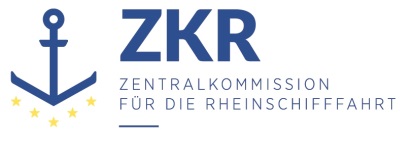 Allgemeine Verteilung9. November 2023Or. ENGLISCHGEMEINSAME EXPERTENTAGUNG FÜR DIE DEM ÜBEREINKOMMEN ÜBER DIE INTERNATIONALE BEFÖRDERUNG VON GEFÄHRLICHEN GÜTERN AUF BINNENWASSERSTRAẞEN (ADN) BEIGEFÜGTE VERORDNUNG (SICHERHEITSAUSSCHUSS)(43. Tagung, Genf, 22. – 26. Januar 2024)Punkt 5 b) der vorläufigen TagesordnungVorschläge für Änderungen der dem ADN beigefügten Verordnung: Weitere Änderungsvorschläge		Neueinstufung der UN-Nr. 1918, ISOPROPYLBENZOL (Cumol) und Stoffe, die Cumol in einer Konzentration von mindestens 0,1 Prozent enthaltenEingereicht von FuelsEurope *, **	I.	Zusammenfassung1.	Dieses Dokument beinhaltet zwei Vorschlagsbündel, die auf den Empfehlungen der informellen Arbeitsgruppe „Stoffe“ aus deren Sitzung vom 13. bis 14. September 2023 in Berlin basieren.2.	Die Vorschläge betreffen die Eintragungen, für die ermittelt wurde, dass sie möglicherweise Cumol in einer Konzentration von mindestens 0,1 % enthalten, d. h. diejenigen unter der UN-Nummer 1223 KEROSIN und der UN-Nummer 1307 XYLENE.3.	Die informelle Arbeitsgruppe „Stoffe“ wird zum Vorschlag von FuelsEurope bezüglich UN-Nummer 1918 ISOPROPYLBENZOL (Cumol) in ihrem eigenen Bericht Stellung nehmen. Da es sich bei UN-Nummer 1863 DÜSENKRAFTSTOFF um eine Position mit Asterisk handelt, besteht bereits die Möglichkeit einer Einstufung als krebserzeugend, erbgutverändernd oder fortpflanzungsgefährdend (CMR).4.	Für das ADN 2025 bittet FuelsEurope den ADN-Sicherheitsausschuss, zu entscheiden, ob die nachstehenden Vorschläge unter Option 1 oder diejenigen unter Option 2 als neue (überarbeitete) Eintragungen in Kapitel 3.2 Tabelle C mit Blick auf ein Inkrafttreten am 1. Januar 2025 berücksichtigt werden können.	II.	Vorgeschlagene Optionen		Option 1: Änderung der Eintragungen in Kapitel 3.2 Tabelle C für ein Inkrafttreten am 1. Januar 2025 durch Berücksichtigung des Cumolgehalts in Spalte (2)5.	Die unten stehenden Vorschläge spiegeln die Empfehlung der informellen Arbeitsgruppe „Stoffe“ wider, den ursprünglichen Wortlaut geringfügig zu ändern und die Eintragungen zu differenzieren. (gestrichener Text ist durchgestrichen, neuer Text fettgedruckt und unterstrichen):6.	Änderung der Eintragung in Kapitel 3.2 Tabelle C für UN-Nummer 1223 KEROSIN mit einem Cumolgehalt von weniger als 0,1 % Hinweis: Für die Angabe des Cumolgehalts von weniger als 0,1 % wird das Symbol „<“ verwendet.7.	Neue Eintragung in Unterabschnitt 3.2.3.2 Tabelle C für UN-Nummer 1223 KEROSIN mit einem Cumolgehalt von mindestens 0,1 %Hinweis: Für die Angabe des Cumolgehalts von mindestens 0,1 % wird das Symbol „≥“ verwendet.8.	Änderung von drei Eintragungen in Kapitel 3.2 Tabelle C für UN-Nummer 1307 XYLENE mit einem Cumolgehalt von weniger als 0,1 %Hinweis: Für die Angabe des Cumolgehalts von weniger als 0,1 % wird das Symbol „<“ verwendet.9.	 Drei neue Eintragungen in Kapitel 3.2 Tabelle C für UN-Nummer 1307 XYLENE mit einem Cumolgehalt von mindestens 0,1 %Hinweis: Für die Angabe des Cumolgehalts von mindestens 0,1 % wird das Symbol „≥“ verwendet.		Option 2: Änderung der Eintragungen in Kapitel 3.2 Tabelle C für ein Inkrafttreten am 1. Januar 2025 in Positionen mit *10.	Die unten stehenden Vorschläge berücksichtigen die Einführung von Positionen mit * zur Ersetzung der derzeitigen Eintragung unter UN-Nummer 1223 und von drei Eintragungen unter UN-Nummer 1307, da die informelle Arbeitsgruppe „Stoffe“ in ihrem Bericht über diese Option nachgedacht hat. (gestrichener Text ist durchgestrichen, neuer Text fettgedruckt und unterstrichen):11.	Die Eintragung für UN-Nr. 1223 KEROSIN in Tabelle C, Kapitel 3.2, wie folgt ändern:12.	Drei Eintragungen für UN-Nr. 1307 XYLENE in Tabelle C, Kapitel 3.2, wie folgt ändern:	III.	Begründung13.	Durch Option 1 erhöht sich die Zahl der Eintragungen in Tabelle C um vier und es besteht sofortige Klarheit hinsichtlich der beim Vorhandensein von Cumol geltenden Beförderungsbedingungen. Würden künftig jedoch weitere CMR-Bestandteile in dem Stoff auftreten, würde dies zu neuen Diskussionen im ADN-Sicherheitsausschuss führen.14.	Durch Option 2 entstehen keine zusätzlichen Eintragungen in Tabelle C, dafür müssen die Beteiligten das Entscheidungsdiagramm, die Schemata und Kriterien nach Unterabschnitt 3.2.3.3 für die Festlegung der anwendbaren Beförderungsbedingungen befolgen. Positionen mit Asterisk könnten zukunftssicherer sein und würden auch dann noch zutreffen, wenn neben Cumol weitere CMR-Bestandteile in dem Stoff auftreten würden.IV.		Bezug zu den Zielen der nachhaltigen Entwicklung15.	Neue Erkenntnisse über die (zusätzlichen) Gefahren von Stoffen und die Berücksichtigung ihrer Folgen für die weitere sichere Handhabung, Lagerung und Beförderung dieser gefährlichen Stoffe können mit dem Ziel für nachhaltige Entwicklung 3: Gute Gesundheit und Wohlbefinden – Verringerung der Gesundheitsrisiken von Gefahrstoffen verknüpft werden.16.	Da dies mit einer nachhaltigen Beförderung verbunden ist, kann auch auf das Ziel 11 der nachhaltigen Entwicklung verwiesen werden.	V.	Zu ergreifende Maßnahmen17.	Der ADN-Sicherheitsausschuss wird gebeten, unter Berücksichtigung der Argumente über die in Abschnitt II dargelegten Optionen zu entscheiden und die aus seiner Sicht notwendigen Maßnahmen zu ergreifen.***Zusammenfassung	Verbundene Dokumente:	Informelles Dokument INF.17 der 41. Sitzung				ECE/TRANS/WP.15/AC.2/84; Abs. 45-46 (Protokoll der 41. Sitzung) 					ECE/TRANS/WP.15/AC.2/2023/45; Protokoll der 30. Sitzung der 				informellen Arbeitsgruppe „Stoffe“ (Berlin 13.-14. September 2023) (1)(2)(3a)(3b)(4)(5)(6)(7)(8)(9)(10)(11)(12)(13)(14)(15)(16)(17)(18)(19)(20)3.1.22.22.22.1.1.35.2.2 / 3.2.3.11.2.1 / 7.2.2.0.13.2.3.1 / 1.2.13.2.3.1 / 1.2.13.2.3.1 / 1.2.13.2.3.1 / 1.2.17.2.4.213.2.3.13.2.3.1 / 1.2.13.2.3.1 / 1.2.1 1.2.11.2.1 / 3.2.3.3 1.2.1 / 3.2.3.38.1.57.2.53.2.3.11223KEROSIN (mit < 0.1 % Cumol)3F1III3+N2+FN 3397≤ 0,833JaT3IIA 7)JaPP, EX, A014(1)(2)(3a)(3b)(4)(5)(6)(7)(8)(9)(10)(11)(12)(13)(14)(15)(16)(17)(18)(19)(20)3.1.22.22.22.1.1.35.2.2 / 3.2.3.11.2.1 / 7.2.2.0.13.2.3.1 / 1.2.13.2.3.1 / 1.2.13.2.3.1 / 1.2.13.2.3.1 / 1.2.17.2.4.213.2.3.13.2.3.1 / 1.2.13.2.3.1 / 1.2.1 1.2.11.2.1 / 3.2.3.3 1.2.1 / 3.2.3.38.1.57.2.53.2.3.11223KEROSIN (mit ≥ 0.1 % Cumol)3F1III3+N2+CMR+FN3 2397≤ 0,833JaT3IIA 7)JaPP, EP, EX, TOX, A014(1)(2)(3a)(3b)(4)(5)(6)(7)(8)(9)(10)(11)(12)(13)(14)(15)(16)(17)(18)(19)(20)3.1.22.22.22.1.1.35.2.2 / 3.2.3.11.2.1 / 7.2.2.0.13.2.3.1 / 1.2.13.2.3.1 / 1.2.13.2.3.1 / 1.2.13.2.3.1 / 1.2.17.2.4.213.2.3.13.2.3.1 / 1.2.13.2.3.1 / 1.2.1 1.2.11.2.1 / 3.2.3.3 1.2.1 / 3.2.3.38.1.57.2.53.2.3.11307XYLENE (Gemische mit < 0.1% Cumol, mit Schmelzpunkt ≤ 0° C)3F1II3+N2N3 3973JaT1 12IIAJaPP, EX, A11307XYLENE (Gemische mit < 0.1% Cumol, mit Schmelzpunkt ≤ 0° C)3F1III3+N2N3 3973JaT1 12IIAJaPP, EX, A01307XYLENE (Gemische mit < 0.1% Cumol, mit 0° C < Schmelzpunkt ≤ 13° C)3F1III3+N2N3 32973JaT1 12IIAJaPP, EX, A06: +17 ºC; 17(1)(2)(3a)(3b)(4)(5)(6)(7)(8)(9)(10)(11)(12)(13)(14)(15)(16)(17)(18)(19)(20)3.1.22.22.22.1.1.35.2.2 / 3.2.3.11.2.1 / 7.2.2.0.13.2.3.1 / 1.2.13.2.3.1 / 1.2.13.2.3.1 / 1.2.13.2.3.1 / 1.2.17.2.4.213.2.3.13.2.3.1 / 1.2.13.2.3.1 / 1.2.1 1.2.11.2.1 / 3.2.3.3 1.2.1 / 3.2.3.38.1.57.2.53.2.3.11307XYLENE (Gemische mit ≥ 0.1% Cumol, mit Schmelzpunkt ≤ 0° C)3F1II3+N2+CMRN3 23973JaT1 12IIAJaPP, EP, EX, TOX, A11307XYLENE (Gemische mit ≥ 0.1% Cumol, mit Schmelzpunkt ≤ 0° C)3F1III3+N2+CMRN3 23973JaT1 12IIAJaPP, EP, EX, TOX, A01307XYLENE (Gemische mit ≥ 0.1% Cumol, mit 0° C < Schmelzpunkt ≤ 13° C)3F1III3+N2+CMRN3 232973JaT1 12IIAJaPP, EP, EX, TOX, A06: +17 ºC; 17(1)(2)(3a)(3b)(4)(5)(6)(7)(8)(9)(10)(11)(12)(13)(14)(15)(16)(17)(18)(19)(20)3.1.22.22.22.1.1.35.2.2 / 3.2.3.11.2.1 / 7.2.2.0.13.2.3.1 / 1.2.13.2.3.1 / 1.2.13.2.3.1 / 1.2.13.2.3.1 / 1.2.17.2.4.213.2.3.13.2.3.1 / 1.2.13.2.3.1 / 1.2.1 1.2.11.2.1 / 3.2.3.3 1.2.1 / 3.2.3.38.1.57.2.53.2.3.11223KEROSIN3F1III3+N2(+CMR)+FN 3 * 3 **1097≤ 0,833JaT3IIA 7)JaPP, EX, A *014; *siehe 3.2.3.3(1)(2)(3a)(3b)(4)(5)(6)(7)(8)(9)(10)(11)(12)(13)(14)(15)(16)(17)(18)(19)(20)3.1.22.22.22.1.1.35.2.2 / 3.2.3.11.2.1 / 7.2.2.0.13.2.3.1 / 1.2.13.2.3.1 / 1.2.13.2.3.1 / 1.2.13.2.3.1 / 1.2.17.2.4.213.2.3.13.2.3.1 / 1.2.13.2.3.1 / 1.2.1 1.2.11.2.1 / 3.2.3.3 1.2.1 / 3.2.3.38.1.57.2.53.2.3.11307XYLENE (Gemische mit Schmelzpunkt ≤ 0°C)3F1II3+N2(+CMR)N3 *3 **10973JaT1 12IIAJa*1*Siehe 3.2.3.31307XYLENE (Gemische mit Schmelzpunkt ≤ 0°C)3F1III3+N2(+CMR)N3 *3 **10973JaT1 12IIAJa*0*Siehe 3.2.3.31307XYLENE (Gemische mit 0 °C < Schmelzpunkt <≤ 13°C)3F1III3+N2(+CMR)N3 * 3 *210973JaT1 12IIAJa*06: +17 ºC; 17; *Siehe 3.2.3.3